<INSERT YOUR EVENT NAME HERE>Temporary Event Management Plan(Intended for events with over 500 people)How to best use this template - Before completing this template, ensure you have read through the Redland City Council Event Portal and Event Information Kit. These tools will provide assistance for how to complete the sections of this Event Management Plan template. Each section is to be completed with information specific to your event. Additional information can be added in each section and table (by inserting extra rows). Please be advised - This template is provided by Redland City Council as an information source only. Redland City Council makes no statement, representation or warranty about the quality, accuracy, context, completeness, availability or suitability for purpose of the templates and to the maximum extent permitted by law, disclaims all responsibility and liability for all expenses, losses, damages and costs that might be incurred by you or any other person as a result of the use of the template. Information contained within the template is suggestive only. Reproduction and use of the template is at your own risk. Links to other relevant documents/tools:Event Planning Tools 
Event Information Kit 1.0 INTRODUCTION1.1 Event Details1.2 Event Description1.3 Event Organiser’s Details1.4 Event ProgramInclude the bump in/out dates and times for the venue and any major events/activities during the event.2.0 EVENT REQUIREMENTS2.1 Site Plan	Attach your event site plan to this document. Refer to this link for a site map example. Ensure the event site plan includes: Location of venue (e.g. google maps image) Surrounding roads Venue/Event boundary Car parking Emergency vehicle access Emergency exits Evacuation routes  Emergency assembly areas Firefighting equipment Pedestrian walkways First aid location/s Stall locations Amusement operators Stage/temporary structures Amenities including toilets, hand washing stations, rubbish/recycling bins2.2 Risk AssessmentAttach your completed Risk Assessment to this document. A Risk Assessment must be completed prior to the event and should identify, assess and control all risks relevant to the event. Refer to Appendix 1 for Risk Assessment Calculator and Appendix 2 for Risk Assessment Template.2.3 Public LiabilityAttach a copy of your Public Liability Insurance Certificate with this document. Public liability insurance must include; Insurer details, date of cover, amount of cover (no less than $20 million), and Redland City Council to be an interested party. 2.4 Staff and Key ContactsProvide a list of key contacts including names, roles/responsibilities, email and phone numbers of event team members, contractors and stakeholders.2.5 Traffic Management Plan (if applicable)Attach Traffic Management Plan and any relevant Traffic Control Permits (if applicable) to this document if this is required for your event. Refer to the Event Information Kit for more information. 2.6 Community Event NoticeCouncil recommends you notify the community of the event in advance. This may be in form of a letterbox drop or signage etc. You can utilise Council’s template to develop your own Community Event Notice.3.0 PUBLIC HEALTH3.1 Food VendorsProvide a list of food vendors (both temporary food stalls, mobile food vehicles, caterers etc). You will also be required to check each food vendor holds a current Food Business Licence and ensure a copy of their current certificate is provided to Council prior to the event (certificate must also be displayed at each stall).3.2 AlcoholProvide information relating to alcohol being sold/served at the event. You will need to provide a copy of your Liquor Licence (where applicable).3.3 Toilet FacilitiesProvide details on the number of toilets that will be available or supplied at the event. Toilets must be provided with soap, running water and paper towels. Refer to the Event Information Kit for a guide on how many are required for the event. 3.4 Cleaning and Sanitising Provide details on how the facilities and event grounds will be cleaned and serviced during/after the event. 3.5 Water SupplyProvide information on water supply will be made available at the event e.g. will there be an adequate supply of potable water for drinking? 3.6 Waste ManagementProvide information on the number of general waste and recycling bins that will be at the event. Provide the waste contractor’s details and how waste will be handled/disposed of during and after the event. Refer to the Event Information Kit for recommended number of bins to be provided. 3.7 Environmental Impact and NuisancesWhile conducting the event you must take all reasonable and practical measures to minimise environmental impacts and nuisances to the surrounding community. Provide information on the activities that are likely to cause a nuisance during the event (such as noise from music) or an environmental impact (such as spills or waste that require clean up) and address how these will be monitored, minimised or controlled. 4.0 SAFETY4.1 First AidProvide details of the first aid provisions that will be available at the event. Include information on the number of first aid personnel, first aid posts and qualifications. Refer to the Event Information Kit for recommended numbers per attendees.  4.2 Incident ReportingDuring the event it is important to make a record of incidents and near misses that occur. These should be logged in a format that includes; date & time of incident, description of what occurred, person involved and action taken. An incident reporting log template has been provided in Appendix 3.4.3 Signage (inside the event)Ensure applicable signage is displayed inside the event for safety and communication to attendees. Provide information on signage that will be installed.4.4 Power SupplyProvide a description of the power supply for the event. Information should include if the supply is from a generator or another source. Refer to the Event Information Kit for electrical safety information and additional connection fees that may be required. 4.5 Lighting (if applicable)Provide information on the lighting that will be provided at the event. If your event is in the evening, consider lighting that may be necessary to ensure safety of attendees at the event and also entering/exiting the event.4.6 Temporary Structures (if applicable)Provide information on any temporary structures that will be erected at the event. Refer to the Event Information Kit for types of structures that require a Building Permit. 4.7 Amusement Operators (if applicable)List all amusement ride operators and provide a copy of their Certificate of Registerable Plant (insert more rows as needed). 4.9 Fireworks (if applicable)Attach relevant contractor’s licence and their public liability if a fireworks display is proposed for the event. Refer to the Redland City Council Event Information Kit for details of what is required.Appendix 1 – Risk CalculatorSee this link for an online copy of the Risk Calculator.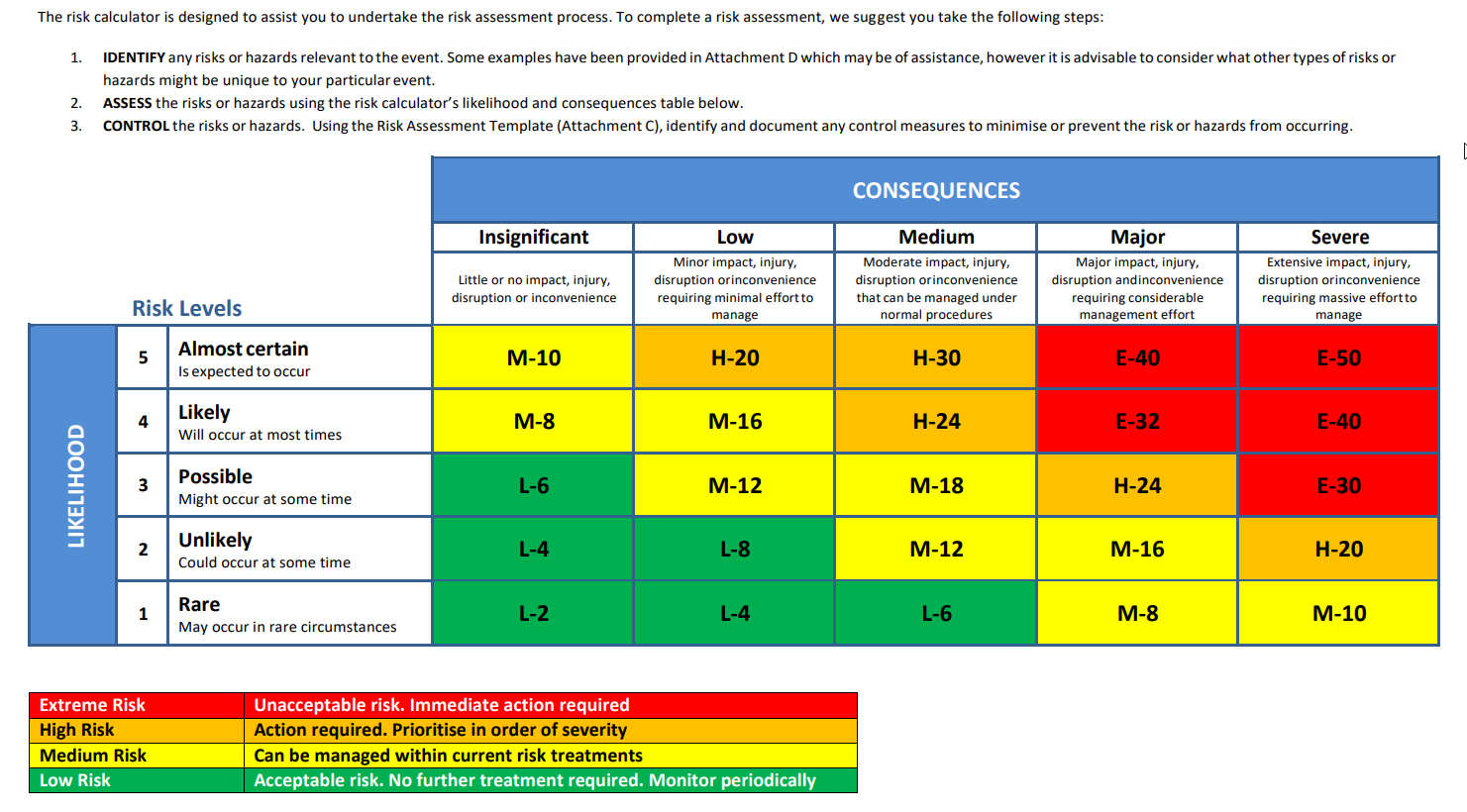 Appendix 2 – Risk Assessment TemplateSee this link for an online copy of the Risk Assessment Template you can edit. You can also see a completed Sample Risk Assessment here.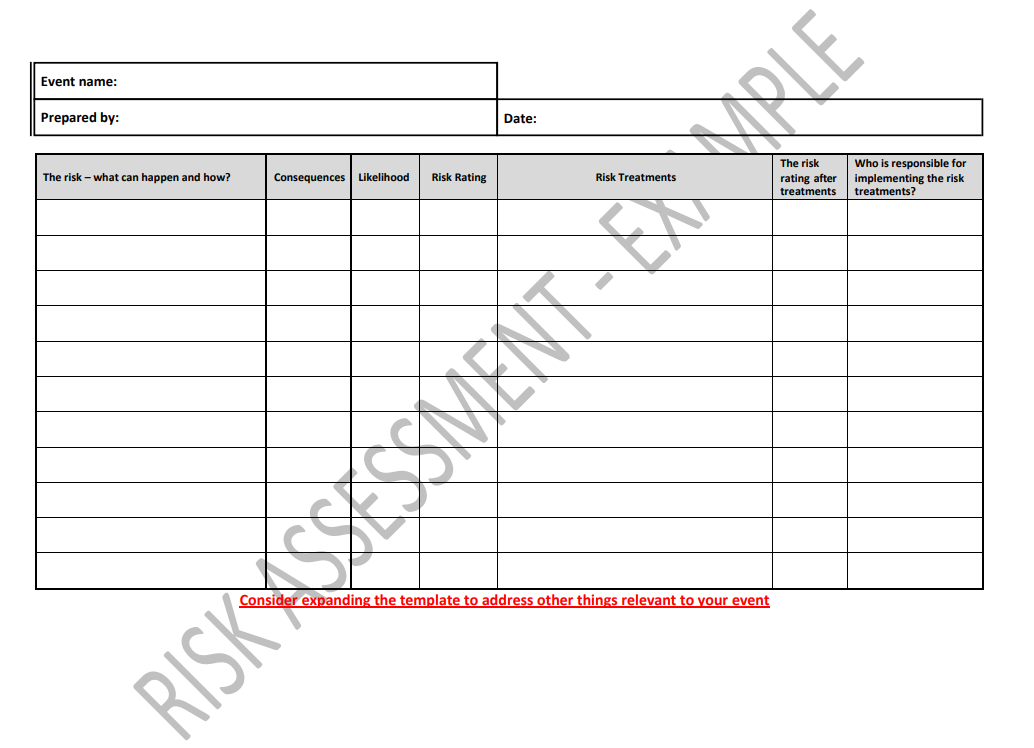 Appendix 3 – Incident Reporting LogEvent NameType of Evente.g. Cultural Festival/Music/Markets etcDate/sLocationNumber of Event Attendees for duration of eventIs the Event Ticketed Yes  NoEvent Description (e.g. type of event, target audience, event highlights and entertainment)Event Organiser (individual or organisation)Contact Person Contact Phone NumberEmail AddressPostal Address Date/Time Activitye.g.01/01/20216.00am8.00amBump InStaff arrive on siteContractor arriving for XXXInsert additional rows in table as neededSite plan attached Yes  NoAll risks have been identified  Yes  NoRisk assessment attached Yes  NoPublic Liability attached Yes  NoNumber of staff at eventNumber of volunteers at eventName/OrganisationRole/Responsibility Contact Detailse.g. Jim SmithEvent Organiser04XX XXX XXX jmith@thisevent.comSite ManagerFirst AidTraffic ControllerSecurityElectricianInsert additional rows in table as neededTraffic Management Plan attached Yes  No  N/AHow will you advise the community?(i.e. letterbox drop, social media posts etc)When will you notify the community?Additional details/commentsBusiness Trading NameContact Number Type of licence (i.e. temporary food stall, mobile food vehicle etc)e.g. The Potato Van04XX XXX XXXMobile Food VanInsert additional rows in table as neededWill alcohol be at the event? Yes  NoHas the liquor licence been attached? Yes  No  N/A Additional details/commentsAmenity TypeNumber of toiletsMaleFemaleDisabledAll toilets provided with hand washing (including soap and paper towel)? Yes  NoWill a cleaning roster/procedure be implemented for the event?  Yes  NoProvide details (i.e. external cleaning contractor or event staff, cleaning and sanitising methods and frequency).Will there be potable (drinking) water be at the event? Yes  NoProvide detailsWaste contractor/sdetails No. General waste binsNo. Recycle binsNo. Skip binsType of impactLikely to occur Details Noise (i.e. music, PA announcer etc) Yes  NoObtrusive lighting Yes  NoDust/fumes/smoke Yes  NoLiquid spills or waste requiring clean up Yes  NoInsert additional rows in table as neededNumber of first aid stationsDetails of first aid officer/s (include company and individual name)Details of first aid officer/s (include company and individual name)Are they qualified? Yes  NoInsert additional rows in table as neededInsert additional rows in table as needed Yes  NoWill incidents and near misses be reported? Yes  NoProvide details on how these will be reported (i.e. what method will be used for reporting).SignageProvided Details Entry/Exit Yes  NoInformation Point Yes  NoNo Smoking / Smoking Areas Yes  NoAlcohol Consumption Area/s Yes  NoAlcohol Consumption Rules Yes  NoFirst Aid Location/s Yes  NoToilets Yes  NoDrinking Water Yes  NoInsert additional rows in table as neededWill power be needed at the event? Yes  NoDetail how this will be supplied (i.e. power from venue or generator, will a licensed electrician be conducting the work).Will sufficient lighting be at the event to ensure safety? Yes  No  N/ADetail the type of lighting that will be installed (ensure this is included on your site map also).Type of structureCertificate attached or can be provided at a later date Yes  TBA Yes  TBAInsert additional rows in table as needed Yes  TBAOperator NameType of activityCertificate attached Yes  No Yes  NoInsert additional rows in table as needed Yes  NoContractor’s Licence & Public Liability attached Yes  No  N/ADate/Time of IncidentWhat occurred?Person/s involvedAction takene.g. 1/04/2022 9.45amChild scraped their knee on fencing around animal enclosure. Event manager was made aware of the issue after child presented to the First Aid tent. Johnny Smith (child)John Smith (parent)Peter Brown (first aid officer)Sally White (event site manager)Site manager inspected the fencing at the animal enclosure. Sharp section of fence was removed. Child was treated by first aid officer. Child and parent details and incident have been recorded. 